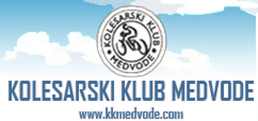 ZAHVALAV imenu organizatorja in v svojem imenu se vam zahvaljujem, ker ste po svojih močeh ali s prostovoljnim delom ali z donacijo prispevali k uspešni izvedbi  tekmovanja 16. vzpon na Katarino v organizaciji Kolesarskega kluba Medvode.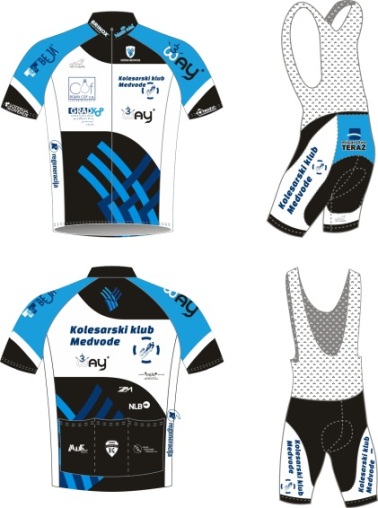 Kolesarski pozdrav!Vodja prireditve           Organizacijski       Predsednik KK Medvode                       Aleš  Galof                       odbor                     Mirko PlazarMedvode; 29.6.2014